POSTE : Surintendant/e des travaux publics (Poste cadre)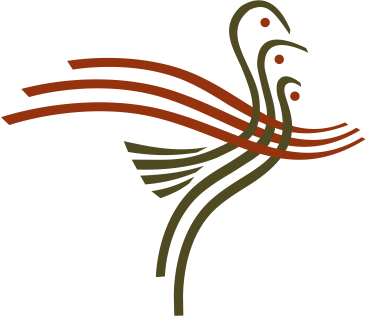 Sous la responsabilité du directeur général, la personne gère l’ensemble des activités de sa division. RESPONSABILITÉSAnnuellement, élabore la planification et le calendrier des activités de sa division en fonction des saisons, des priorités établies, des effectifs disponibles et des budgets alloués;En collaboration avec le directeur général, prépare les programmes d’entretien préventif des bâtiments, de la flotte des véhicules, des réseaux d’aqueduc et d’égout, des chaussées, trottoirs, réseau cyclable et éclairage de rue, supervise les travaux de déneigement et assure la réalisation des travaux de réparation et/ou d’entretien et/ou de construction conformément aux délais prévus et aux normes en vigueur;Réalise régulièrement une visite du territoire afin d’évaluer l’état des infrastructures municipales, soumet ses observations et recommandations à son supérieur immédiat et évalue le coût des travaux correctifs;Analyse et solutionne les problèmes techniques rencontrés;Dirige, supervise, planifie, contrôle et évalue le rendement du personnel (qualitativement et quantitativement) et contribue à mettre en place un environnement stimulant pour son personnel et s’assure du maintien de bonnes relations interpersonnelles;S’assure du respect des dispositions de la convention collective dans la gestion de son service;Coordonne et supervise l’ensemble des activités de construction et d’entretien réalisées en sous-traitance par différents corps de métier et entrepreneurs spécialisés;Prépare les budgets et fait les estimations des travaux de construction et reconstruction des voies publiques, aqueduc, égouts, etc.;Effectue toute autre tâche reliée à sa fonction et/ou requise par son supérieur immédiat;Voit à l’établissement des normes de santé et sécurité, à leur mise en œuvre et à la formation du personnel en lien avec celles-ci.FORMATIONDiplôme d’études collégiales (DEC) en génie civil, une expérience équivalente sera acceptée et considérée;Toute combinaison de formation et d’expérience pourra être considérée.EXPÉRIENCE PROFESSIONNELLE ET COMPÉTENCESPosséder cinq (5) années d’expérience dans l’exécution et la supervision de travaux de construction et entretien de routes et d’infrastructures telles que les ponceaux, systèmes de gestion et de drainage des eaux pluviales, systèmes d’égouts, aqueduc etc.;Détenir une attestation de cours de sécurité générale sur les chantiers de construction ou être en mesure de l’obtenir;Maîtrise des outils informatiques nécessaires à l’accomplissement des tâches, tels que les logiciels de la suite Microsoft Office;Habiletés à diriger du personnel / être reconnu comme un leader mobilisateur;Connaissances linguistiques : Français intermédiaire (parlé et écrit); Anglais fonctionnel (parlé et écrit);Détenir un permis de conduire valide de classe 5, la classe 3 étant un atout;Expérience en supervision de site de construction (ouvrages civils) un atout. La rémunération sera établie en fonction des qualifications de la personne sélectionnée.Les personnes intéressées à postuler peuvent le faire à l’adresse courriel suivante : info@gslr.ca ou en personne au 88 rue des Érables, Grenville-sur-la-Rouge, Québec, J0V 1B0.Date limite pour postuler : Le lundi 2 mai à 16h00.